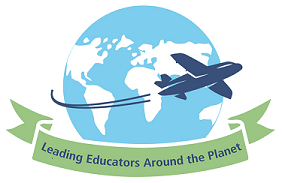 LEAP Action Learning Report 2012Topic area(The What)Student WelfareTechnologyContext(The Where and When)Larkspur Public School, Toronto, Canada920 students K-5High NESB, predominantly East IndianOther schools within 10km of Larkspur within Peel District BoardResearch methods(The How)ObservationsInterviewsSchool PoliciesInitial major findings(preferably in dot-point form)Student Values programs directed by boardValues displayed in all schoolsExplicit teaching of values not compulsory with schools I visited having varying prioritiesSchools develop own student welfare programs supported by their communityConsistency of welfare programs dependent upon leadershipVery few interactive white boardsAll schools I visited had computer labs but equipment did not appear to be regularly updatedLarkspur reorganising 1 of its 2 labs into a kindergarten classroom. Admin have purchased 30 iPads to have a mobile lab. Continued training of staff is assisting with more regular use of mobile lab.All schools I visited heading towards ipad technologyIT consultant working with individual schools to determine school needs and prioritiesThe authorFor further information contact:Name: Pam WalmsleySchool/work place: Woronora River Public SchoolContacts:Email: pamela.walmsley@det.nsw.edu.auPhone: 9521 3111